Inscription à l’étude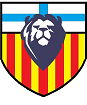 Madame, Monsieur, L’étude dirigée qui concerne les enfants du CE1 au CM2 débutera le mardi 5 septembre de 17h à 18h00 sans possibilité de récupérer votre enfant avant la fin de ce temps. Chaque séance d’étude sera facturée 4€.En cas d’inscription à l’année, je vous remercie de compléter ce document, de joindre le règlement et de le remettre à l’enseignante de votre enfant le jour de la rentrée.NOM 						PRENOM				CLASSERestera à la garderie les jours suivants (merci d’entourer les réponses) :LUNDI			MARDI			JEUDI				VENDREDI	Tarif à l’année : 1 jour/semaine : 136€				2 jours/semaine : 272€3 jours/semaine : 408€				4 jours/semaine : 510€Signature du père					Signature de la mèreSi vous souhaitez inscrire ponctuellement votre enfant, vous pourrez acheter une carte de 10 présences pour 50€ auprès de Mme Rebaudengo lors de l’accueil du matin.